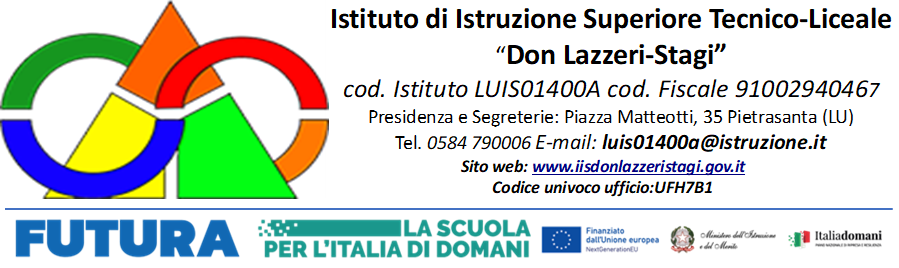 ALLEGATO 2  Pagamento tasse erariali e contributo volontarioGli studenti che nell’anno scolastico 2023/2024 frequentano le classi prime, seconde, terze e quarte dovranno provvedere al pagamento delle tasse erariali, ove previste, e del contributo volontario (come sotto indicato).Tasse ministeriali da pagare obbligatoriamente solo per gli alunni frequentanti la classe 3^  e per gli alunni frequentanti la classe 4^ sul C/C n° 1016 intestato a Agenzia delle Entrate – Centro Operativo di Pescara – Tasse Scolastiche per i seguenti importi: Per gli alunni delle classi 3^ che passano alla classe 4^ EURO 21.17 Per gli alunni delle classi 4^ che passano alla classe 5^ EURO 15.13L’attestazione dell’avvenuto pagamento dovrà essere inviata per email all’indirizzo di posta elettronica della scuola: luis01400a@istruzione.it.Contributo volontario EURO 50.00Contributo obbligatorio assicurazione EURO 08.00Per il pagamento seguire la procedura di seguito riportata:  Accedere alla Bacheca Argo;  Cliccare sul pulsante “Tasse”;  Scegliere “Contributo e assicurazione”;  Optare tra  “paga subito”e procedere al pagamento immediato online, oppure  “richiedi avviso di pagamento”, stampare l’avviso ed effettuare il pagamento presso un Prestatore di Servizi di pagamento in un momento successivo.Per gli alunni che dovessero essere valutati negativamente nello scrutinio finale, l’iscrizione varrà per la classe frequentata con esito negativo, confermando la stessa dopo la pubblicazione degli esiti finali, fatta salva la facoltà degli interessati di presentare domanda per altro corso o scuola.